Email to Invite Your Parishioners toSign Up for Free Daily ReflectionsSubject: Do you have a plan for Lent?Preheader (optional): Lent is fast approaching. And while this season is marked by a certain difficulty—it is also a season of abundant grace. As we journey into the desert with Christ for 40 days, make his Word your constant companion with free Daily Reflections with Dr. Tim Gray.[Header image; your parish logo or the FORMED logo provided]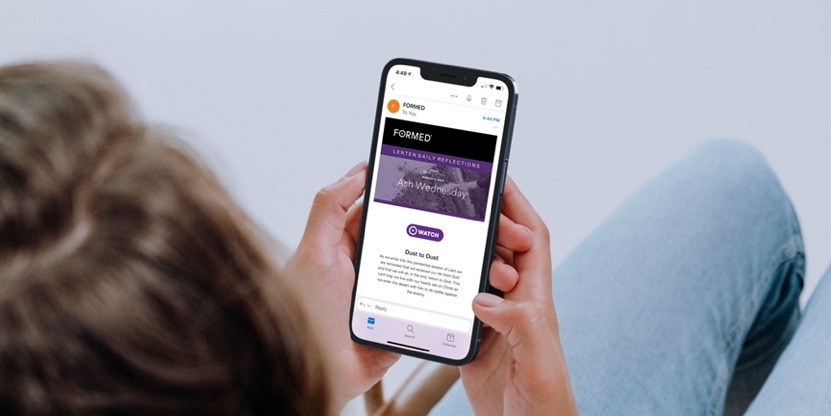 Title: How to Journey with ChristCopy: Lent is fast approaching (March 2, Ash Wednesday). And while this season is marked by a certain difficulty—it is also a season of abundant grace. As we journey into the desert with Christ for 40 days, make his Word your constant companion with free Daily Reflections with Dr. Tim Gray. In three-to-five-minute video reflections, Dr. Gray dives into the Mass readings, opens up the Scriptures, and provides you with concrete ideas on how to apply them to your daily life.Button: SIGN UP NOW FOR FREE[hx code optional: #562e78]Title 2: Scripture, Reflection, Prayer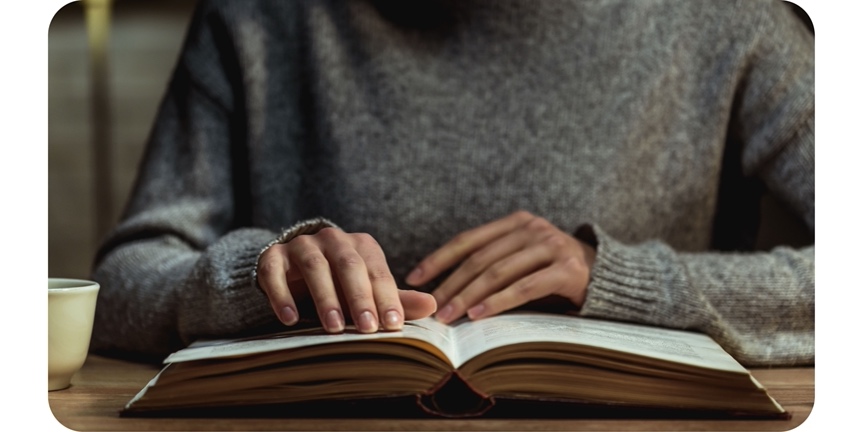 Copy: We are pleased to present a path for our entire parish to enrich their prayer lives this Lent. With Daily Reflections you are brought into the wisdom of the Church as she presents the Mass readings throughout the holy season of Lent. These reflections are delivered straight to your inbox every morning and are completely free.Button: SIGN UP NOW FOR FREE[hx code optional: #562e78]Title 3: What People Are Saying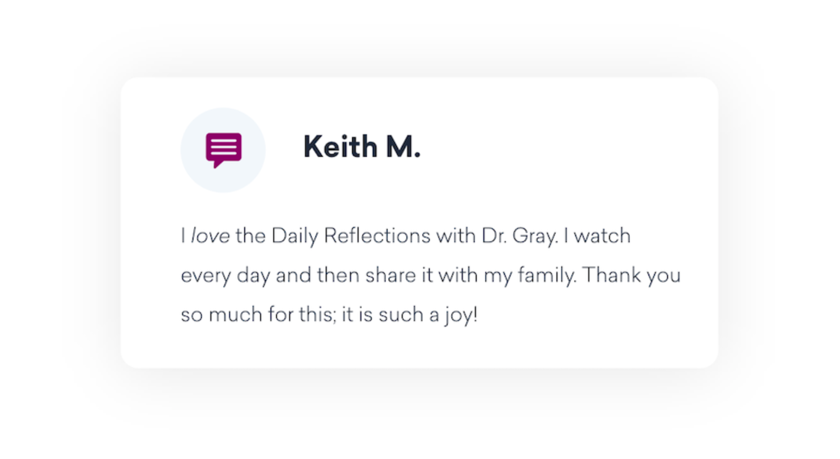 Button: JOIN THE COMMUNITY[hx code optional: #562e78]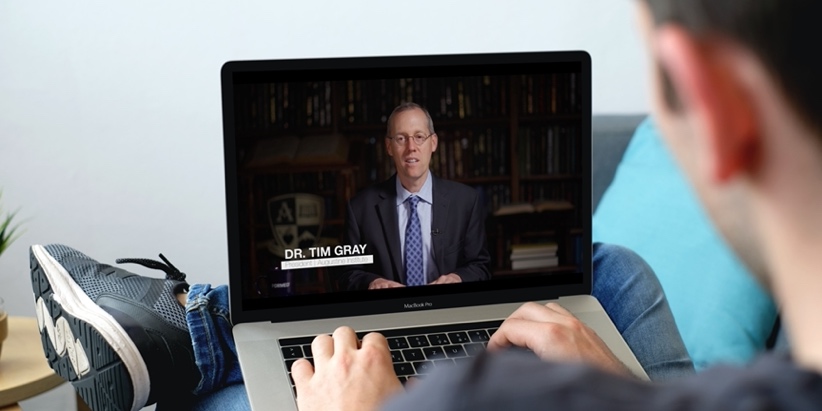 May God bless you this Lent[Parish Name]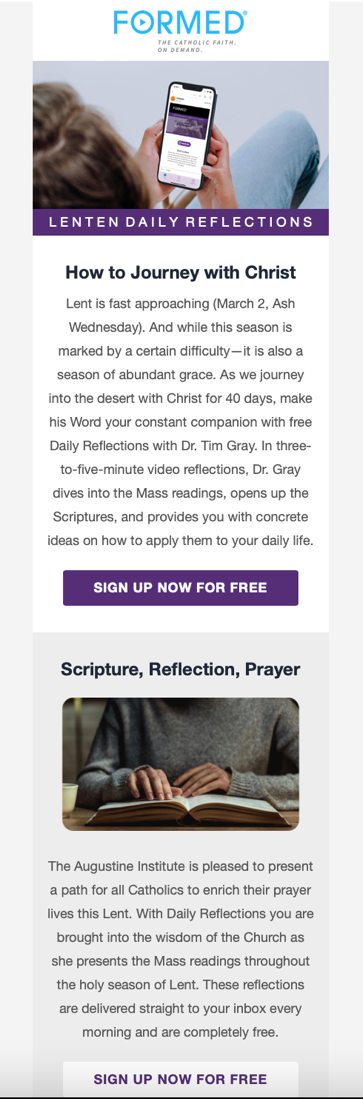 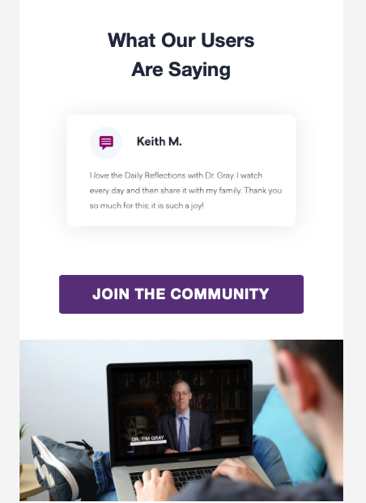 